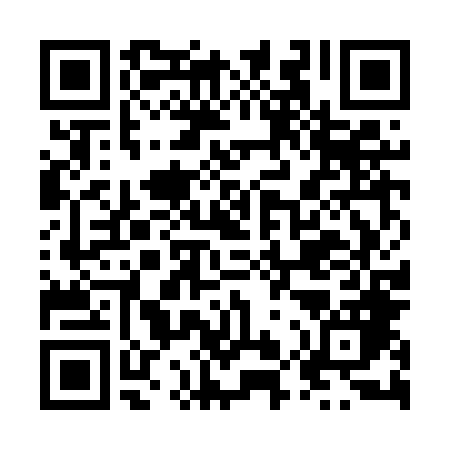 Ramadan times for Kocierzew Polnocny, PolandMon 11 Mar 2024 - Wed 10 Apr 2024High Latitude Method: Angle Based RulePrayer Calculation Method: Muslim World LeagueAsar Calculation Method: HanafiPrayer times provided by https://www.salahtimes.comDateDayFajrSuhurSunriseDhuhrAsrIftarMaghribIsha11Mon4:094:096:0311:503:425:385:387:2512Tue4:074:076:0011:503:435:405:407:2713Wed4:044:045:5811:493:445:415:417:2914Thu4:024:025:5611:493:465:435:437:3115Fri3:593:595:5311:493:475:455:457:3316Sat3:573:575:5111:483:495:475:477:3517Sun3:543:545:4911:483:505:495:497:3718Mon3:513:515:4611:483:525:505:507:3919Tue3:493:495:4411:483:535:525:527:4120Wed3:463:465:4211:473:545:545:547:4321Thu3:433:435:3911:473:565:565:567:4522Fri3:413:415:3711:473:575:575:577:4723Sat3:383:385:3511:463:595:595:597:4924Sun3:353:355:3211:464:006:016:017:5125Mon3:323:325:3011:464:016:026:027:5326Tue3:303:305:2811:454:036:046:047:5527Wed3:273:275:2511:454:046:066:067:5728Thu3:243:245:2311:454:056:086:087:5929Fri3:213:215:2111:454:076:096:098:0230Sat3:183:185:1811:444:086:116:118:0431Sun4:164:166:1612:445:097:137:139:061Mon4:134:136:1412:445:107:157:159:082Tue4:104:106:1112:435:127:167:169:113Wed4:074:076:0912:435:137:187:189:134Thu4:044:046:0712:435:147:207:209:155Fri4:014:016:0412:425:157:217:219:176Sat3:583:586:0212:425:177:237:239:207Sun3:553:556:0012:425:187:257:259:228Mon3:523:525:5812:425:197:277:279:259Tue3:493:495:5512:415:207:287:289:2710Wed3:463:465:5312:415:217:307:309:30